-VACATURE HUISARTS-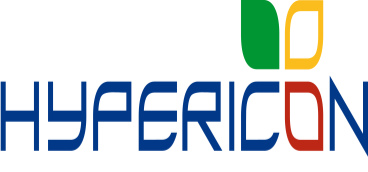 Huisartsenpraktijk Hypericon is op zoek naarEen huisarts met een ruime blik;met hart voor de patiënt en het team enenthousiasme voor het opleiden van aiossen.Wat wij biedenEen praktijk waarin wij laagdrempelige huisartsenzorg aanbieden. Leefstijlgeneeskunde en shared decision making hebben een grote rol in onze consulten. Daarbij zetten wij e-health in waar dit verantwoord is en streven wij een duurzame praktijk organisatie na. Er is vanaf september 2022 ruimte voor een nieuwe collega voor 3 dagen per week. Er zijn verschillende samenwerk vormen bespreekbaar, zowel vaste waarneming; werken als HidHa of op termijn associatie bij wederzijdse belangstelling.Over HypericonOnze huisartsenpraktijk is een geaccrediteerde opleidingspraktijk met de mogelijkheid om complementaire zorg te bieden aan patiënten die daarom vragen. De maatschap bestaat nu uit twee huisartsen. Graag breiden wij onze praktijk verder uit tot een maatschap van drie zodat wij nog beter aan de zorgvraag kunnen voldoen.Reageren  Als je interesse hebt in onze praktijk dan ontvangen we jou sollicitatie brief en CV graag vóór 01-06-2022.  Je kunt je reactie sturen naar Huisartsen@hypericon.nl of telefonisch contact met ons opnemen via tel nr 024-3234656.Drs Marian Prinsen, HuisartsDrs Carolien Grooters, HuisartsHuisartsenpraktijk HypericonBerg en Dalseweg 836522 BC Nijmegen